	Estão abertas, de 02 a 09 de outubro, as inscrições para os cursos presenciais do NucLi, Núcleo de Língua Inglesa, do Programa Idiomas sem Fronteiras. Os cursos são gratuitos e abertos à comunidade da UFC (docentes, discentes e técnicos administrativos). Para poder se inscrever é preciso estar ativo no MEO ou ter feito TOEFL nos últimos dois anos. MEO é um curso de inglês online gratuito ofertado a toda comunidade acadêmica brasileira. Para inscrever-se, acesse: 	Discentes: 	http://www.myenglishonline.com.br/	Docentes e técnicos administrativos:             http://meo.capes.gov.br/sys/meo/inscricao/frontend . 	As aulas dos cursos do NucLi-UFC acontecerão de 23 de outubro a 16 de dezembro de 2017. As inscrições são feitas exclusivamente pela internet, no endereço:   http://isfaluno.mec.gov.br/	Estão sendo ofertadas 30 turmas presenciais, de 32 horas/cada, distribuídas em Fortaleza e Quixadá, conforme quadro abaixo.Qualquer problema técnico pode ser reportado à central de atendimento,
preferencialmente, com um "print screen" da tela do computador para: meccentraldeatendimento@mec.gov.br, com cópia para isf@ufc.br.A coordenação pedagógica do NucLi está à cargo das professoras Andréia Turolo e Diana Fortier. A Coordenação Geral do Inglês Sem Fronteiras é de responsabilidade da Prof. Vládia Maria Cabral Borges. Mais informações em isf@ufc.br 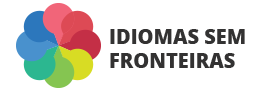 Inscrições: 02/10 – 09/10Aulas: 23/10 – 16/12Abertas inscrições para os cursos presenciais do NucLi, Núcleo de Língua Inglesa, do Programa Idiomas sem Fronteiras.CampusCursoTurmas /Dias HorárioNível Nº da turma no sistema QUIXADÁCOMPREENSÃO ORAL: PALESTRAS E AULASTER/QUI12:00-14:00A232614QUIXADÁPRODUÇÃO ORAL: INTERAÇÕES ACADÊMICASSEG/QUA12:00-14:00B132624QUIXADÁPRODUÇÃO ORAL: INTERAÇÕES ACADÊMICASSEG/QUA18:00-20:00A232620PICIPRODUCAO ORAL: INTERAÇOES ACADEMICASSEG/QUA(C. Ciências)12:00-14:00B235182PICIPRODUCAO ORAL: INTERAÇOES ACADEMICASTER/QUI(CCA)12:00-14:00B135194PICIPRODUÇÃO ORAL: COMUNICAÇÕESACADÊMICASSEG/QUA(CCA)12:00-14:00B235192PICIINGLÊS FINS ESPECÍFICOS: TECNOLOGIATER/QUI(CT)12:00-14:00B135176LABOMARPRODUCAO ORAL: INTERACOES ACADEMICASTER/QUI12:00-14:00A235170PORANGA-BUSSUCOMPREENSÃO ORAL: PALESTRAS E AULASSEG/QUA(NPDM)12:00-14:00B135196PORANGA-BUSSUPRODUÇÃO ORAL: INTERAÇÕES ACADÊMICATER/QUI(NPDM)12:00-14:00B235200BENFICACOMPREENSÃO ORAL: PALESTRAS E AULASTER/QUI12:00-14:00A232312BENFICAPRODUÇÃO ORAL: INTERAÇÕES ACADÊMICASSEG/QUA12:00-14:00A232314BENFICAPRODUÇÃO ORAL: INTERAÇÕES ACADÊMICASTER/QUI12:00-14:00A232546BENFICACOMPREENSÃO ORAL: PALESTRAS E AULASSÁBADO08:00-12:00A232322BENFICACOMPREENSÃO ORAL: PALESTRAS E AULASSÁBADO08:00-12:00B132326BENFICAPRODUÇÃO ORAL: DEBATESSÁBADO08:00-12:00B232332BENFICAPRODUÇÃO ORAL: COMUNICAÇÕES ACADÊMICASSÁBADO08:00-12:00B232550BENFICAPRODUÇÃO ORAL: COMUNICAÇÕES ACADÊMICASSÁBADO08:00-12:00C132340BENFICAPRODUÇÃO ESCRITA PARÁGRAFOSSÁBADO08:00-12:00B132356BENFICAPRODUÇÃO ESCRITA: ESSAYSÁBADO08:00-12:00B233362BENFICAPRODUÇÃO ESCRITA: ESSAYSÁBADO08:00-12:00C132370BENFICAINGLÊS FINS ESPECÍFICOS: ÁREA JURÍDICASÁBADO08:00-12:00B132378BENFICACOMPREENSÃO ORAL: PALESTRAS E AULASSÁBADO13:00-17:00A232386BENFICAPRODUÇÃO ORAL: INTERAÇÕES ACADÊMICASSÁBADO13:00-17:00A232394BENFICAPRODUÇÃO ORAL: INTERAÇÕES ACADÊMICASSÁBADO13:00-17:00B132560BENFICAPRODUÇÃO ORAL: COMUNICAÇÕES ACADÊMICASSÁBADO13:00-17:00B232396BENFICAPRODUÇÃO ORAL: DEBATESSÁBADO13:00-17:00B132402BENFICACOMPREENSÃO ORAL: PALESTRAS E AULASSÁBADO13:00-17:00B132410BENFICAPRODUÇÃO ESCRITA: PARÁGRAFOSSÁBADO13:00-17:00B132412BENFICAPRODUÇÃO ESCRITA: ESSAYSÁBADO13:00-17:00B132448BENFICAINGLÊS FINS ESPECÍFICOS: TECNOLOGIASÁBADO13:00-17:00B132528BENFICAPRODUCAO ESCRITA PARAGRAFOSSEG/QUA12:00-14:00A235162BENFICAPRODUCAO ORAL: INTERACOES ACADEMICASTER/QUI12:00-14:00B135164